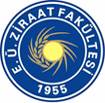 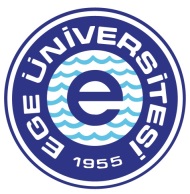 T.C.EGE ÜNİVERSİTESİ ZİRAAT FAKULTESİSTAJYER ÖĞRENCİ DEĞERLENDİRME RAPORU                                                                STAJ II                                     STAJ YAPAN ÖĞRENCİNİN Adı Soyadı			:   Bölümü ve Numarası	:   Numarası			:  Staj Süresi			:   Staj Yeri			:   	 	  Sayın Kurum Yetkilisi,Kurumunuzda 25 işgünü çalışarak staj programını tamamlayan öğrencinin aşağıdaki çizelgede belirtilen sekiz ayrı beceri ve bilgi grubunda eriştiği düzeyi; gözlem ve tespitlerinize göre not ile değerlendiriniz. Bunun için 100 üzerinden belirleyeceğiniz notlarınızı çizelgedeki karşılığı olan kutuların içine rakam ile yazınız (Stajın başarılı olabilmesi için değerlendirme ölçütlerine verilen notların ortalamasının en az 60 olması zorunludur).İSİM – İMZA – MÜHÜRDEĞERLENDİRME ÖLÇÜTLERİDEĞERLENDİRME NOTUMesleki bilgi düzeyi ve uygulamaya aktarabilme becerisiÇalışma hızı ve zamanını değerlendirme yeteneğiAraç ve gereç kullanma becerisiSorumluluk duygusuİş yeri kurallarına uymaÇalışma arkadaşları ile olan ilişkisi / uyumuÇalışma saatlerine uyma / zamanında işe gelmeİşe severek / benimseyerek yapmaORTALAMA NOT